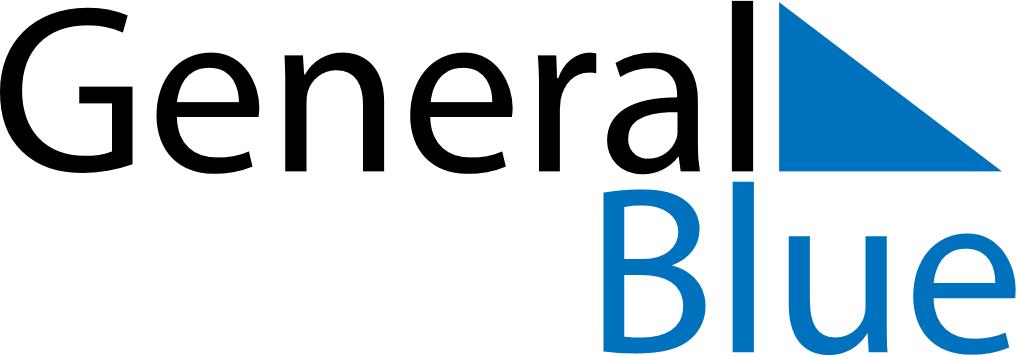 December 2021December 2021December 2021ArmeniaArmeniaMondayTuesdayWednesdayThursdayFridaySaturdaySunday123456789101112Earthquake Remembrance Day13141516171819202122232425262728293031New Year’s Eve